V 2-Herstellung einer PflegecremeMaterialien: 		2 x 100 mL Bechergläser, Magnetrührer mit HeizplatteChemikalien:		Tegomuls 90 S, MandelölDurchführung: 		Zunächst werden 10 mL des Öls mit 5 g Tegomuls 90 S unter Rühren auf der Heizplatte erhitzt und homogenisiert. Parallel werden 10 mL Wasser auf 60 °C erhitzt. Das Wasser wird dann tropfenweise unter ständigem Rühren der Fettphase zugeführt.Beobachtung:			Bei der Zugabe des Wassers zu der Fettphase wird diese cremig und ändert die Farbe von gelb zu rosa-weiß. Es entsteht eine Emulsion.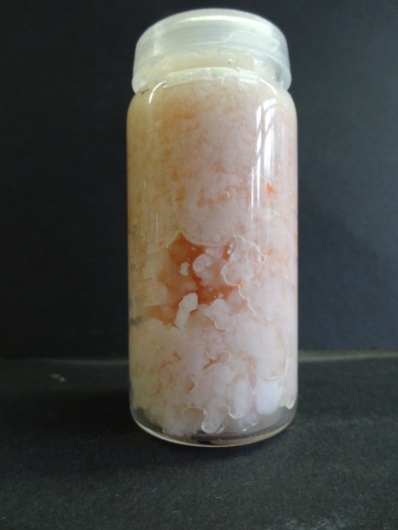 Abbildung : Das Bild zeigt die hergestellte CremeDeutung:		Tegomuls 90 S ist ein nichtionisches Tensid, dass hier als Emulgator wirkt. Deshalb entsteht eine Wasser-Öl-Emulsion.Entsorgung:		Rückstände können über den Abguss entsorgt werden.Literatur:	W. Glöckner, W. Jansen, R.G. Weissenhorn, Handbuch der experimentellen Chemie – Band 12, Aulis 1997, S. 243f. GefahrenstoffeGefahrenstoffeGefahrenstoffeGefahrenstoffeGefahrenstoffeGefahrenstoffeGefahrenstoffeGefahrenstoffeGefahrenstoffeTegomuls 90 STegomuls 90 STegomuls 90 S------MandelölMandelölMandelöl------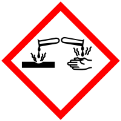 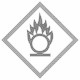 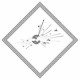 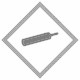 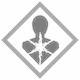 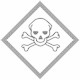 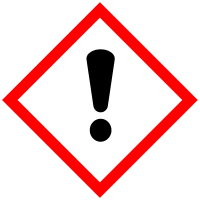 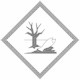 